IntroductionThank you for showing interest in becoming an Associate Member of Mendip Cave Rescue. As a volunteer team member, you have a vital role to play in assisting MCR to provide the underground search and rescue service that cavers, other emergency services and the general public have come to rely on. MCR covers underground rescues in all areas of Somerset, Dorset and most of Wiltshire so knowledge of the stone mines of Wiltshire, the caves of Portland and the outlying areas of Somerset are just as important as caves on Mendip.The Associate Member category is for individuals with desirable skills who cannot commit to MCR's training requirements for full members. Associate membership is also open to ex-Members / ex-Wardens who wish to offer a supporting role, or help out in some way, but do not wish to take on any operational responsibilities. Associate members do not have voting rights within MCR, and can only attend training sessions and meetings at the discretion of the Officers.Anyone wishing to join MCR as an Associate Member must meet the person specification detailed below, and be “sponsored” by a Full Member of MCR. Associate members will be expected to adhere to a code of conduct and meet limited training requirements (these will be determined on an individual basis and will be dependant on your likely role in a rescue).  Associate members will also be expected to be self-sufficient underground and have their own suitable personal caving equipment including lights, SRT kit etc. To apply to join MCR as an Associate Member, we ask you to complete the following membership form and submit this to the Membership Secretary. Your sponsor must also submit a Sponsors Form to support your application. Your application will be discussed at the next general meeting (held quarterly). If your application is successful, we will then discuss training requirements with you. If terms are mutually agreeable, we will welcome you to the team for future callouts.If any of the information on this form changes, please let us know as soon as possible, as we have a responsibility to ensure that all information is kept up to date.Before completing the membership form, please take the time to read the Code of Conduct and Data Protection Policy documents that are available on our website.  If you have any queries, please contact the membership secretary.We look forward to welcoming you to Mendip Cave Rescue.Person SpecificationAssociate membership of MCR is open to cavers who are over 18 years old and meet the following criteria:At least two years of caving experienceActive & available in MCR's area of operation for the foreseeable futureCurrent member of the British Caving Association, or affiliated caving clubAbility & desire to work in a teamWill give service freely & voluntarily, with no vested personal interestAble to bring specific specialist knowledge or skills required by MCR, for example rescue diver, current holder of an explosives license, or expert knowledge, or warden, of complex, very tight or access-restricted cavesAvailable for training. Training requirements will depend on their likely role in a rescue and will be determined on an individual basisFor underground roles, the following additional criteria apply:Fit enough to tackle a variety of caves in the region covered by MCRVertical caving skills, including:safe approach to pitchessafe belaying techniquesable to tie a variety of knotsPersonal DetailsEmergency Contact DetailsSkills & ExperienceApplicationmembership@mendipcaverescue.org	https://www.mendipcaverescue.org 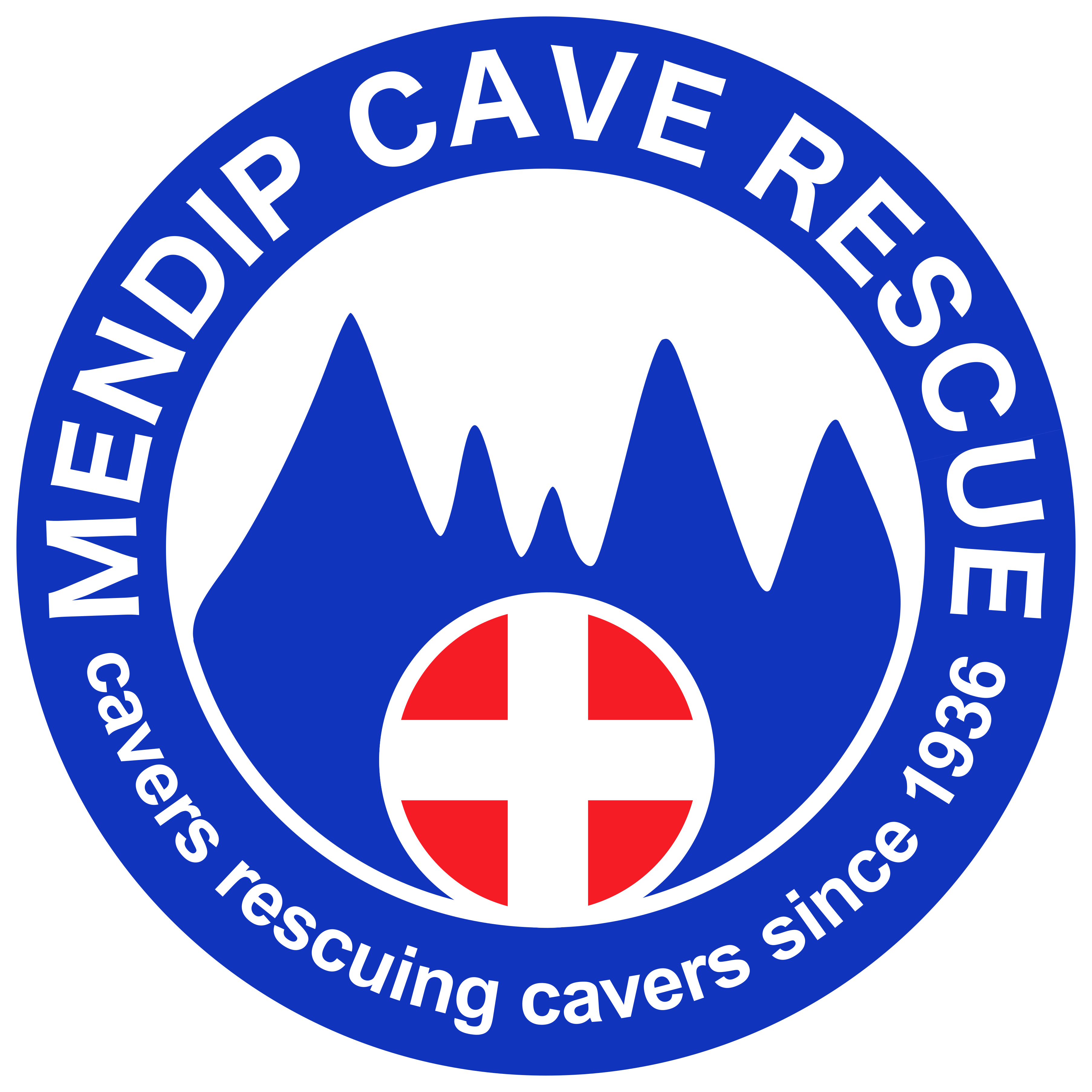 Mendip Cave RescueApplication for Associate MembershipFull nameDate of birthHome address
(including postcode)Home phone numberMobile phone numberEmail addressPrimary caving clubWork phone number
(if available from work)Name of next of kinHome address
(including postcode)Home phone numberMobile phone numberBrief details of caving experience
(for example, typical number of trips per year, type of trips, experience of harder trips, etc)Do you hold a current First Aid qualification?
(please give details and dates)Please give details of any Mendip caves you are a warden forPlease give details of any sites you have a good knowledge of in the region covered by MCRAre you a current or past member of any other cave rescue team
(please give details of other teams)Are you a diving member of the CDG?Do you hold a current explosives licence?Other relevant skills or qualificationsDo you have any medical conditions that may limit rescue activities?Name of MCR sponsorI meet the person specification (as listed on page 2)Y / NI can commit to the MCR Code of ConductY / NI am not applying to join MCR for any vest personal or commercial gainY / NI have read and understood how MCR will use my personal data and consent to my data being used accordinglyY / NI have asked my sponsor to complete the Sponsors Form for my applicationY / NI confirm that all the information I have provided is accurateY / NSignature:Date: